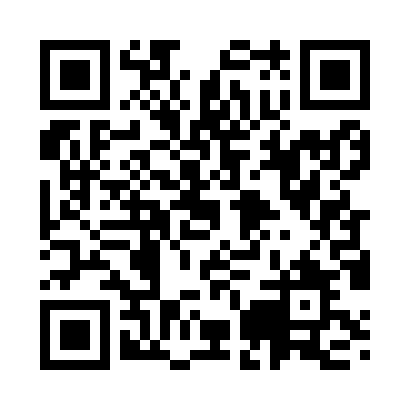 Prayer times for Michelago, AustraliaWed 1 May 2024 - Fri 31 May 2024High Latitude Method: NonePrayer Calculation Method: Muslim World LeagueAsar Calculation Method: ShafiPrayer times provided by https://www.salahtimes.comDateDayFajrSunriseDhuhrAsrMaghribIsha1Wed5:146:4112:012:575:206:412Thu5:156:4212:002:565:196:403Fri5:166:4312:002:555:176:394Sat5:166:4312:002:555:166:395Sun5:176:4412:002:545:156:386Mon5:186:4512:002:535:156:377Tue5:186:4612:002:525:146:368Wed5:196:4712:002:525:136:359Thu5:206:4812:002:515:126:3410Fri5:216:4812:002:505:116:3411Sat5:216:4912:002:495:106:3312Sun5:226:5012:002:495:096:3213Mon5:226:5112:002:485:086:3214Tue5:236:5212:002:475:086:3115Wed5:246:5212:002:475:076:3016Thu5:246:5312:002:465:066:3017Fri5:256:5412:002:465:056:2918Sat5:266:5512:002:455:056:2919Sun5:266:5512:002:455:046:2820Mon5:276:5612:002:445:036:2821Tue5:286:5712:002:435:036:2722Wed5:286:5812:002:435:026:2723Thu5:296:5812:002:435:026:2624Fri5:296:5912:002:425:016:2625Sat5:307:0012:002:425:016:2526Sun5:317:0012:002:415:006:2527Mon5:317:0112:012:415:006:2528Tue5:327:0212:012:414:596:2429Wed5:327:0212:012:404:596:2430Thu5:337:0312:012:404:596:2431Fri5:337:0412:012:404:586:24